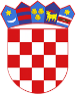 R  E  P  U  B  L  I  K  A    H  R  V  A  T  S  K  APOŽEŠKO-SLAVONSKA  ŽUPANIJAGRAD  POŽEGA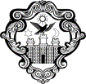 KLASA: 406-01/22-05/67URBROJ: 2177-1-01/01-22-7Požega, 21. rujna 2022.Z A P I S N I K o otvaranju, pregledu i ocjeni ponuda u postupku jednostavne Usluga izrade projektne dokumentacije za izgradnju zgrade sportskog kompleksa NK Slavonija, (JN-65/22)Naručitelj: 	Grad Požega, Trg Svetog Trojstva 1MB 02575957,OIB 95699596710tel.: 034/311-300, fax: 034/311-344Predmet nabave: 	Usluga izrade projektne dokumentacije za izgradnju zgrade sportskog kompleksa NK Slavonija Broj nabave:	JN-65/22 Procijenjena vrijednost nabave: 190.000,00 kuna bez PDV-aDatum, mjesto i vrijeme početka otvaranja, pregleda i ocjene ponuda: Prostorije Grada Požege, Trg Svetog Trojstva 1, Požega 21. rujna 2022. godine u 9:00 sati.Povjerenstvo za pripremu i provedbu postupka JN – 65/22:1.	Andreja Menđel, mag.ing.aedif., pročelnica Upravnog odjela za komunalne djelatnosti i gospodarenje, 2.	Ivana Ćališ, dipl.oec., voditeljica odsjeka za javnu  nabavu u Upravnom odjelu za financije i proračun,3. 	Miroslav Papak univ.spec.oec., viši savjetnik -  specijalist za javnu nabavu u Službi za javnu nabavu sa          završenim specijalističkim programom izobrazbe u području javne nabavePostupak jednostavne nabave provodi se javnom objavom na službenim internetskim stranicama Grada Požege Naziv i adrese sjedišta ponuditelja prema redoslijedu zaprimanja ponuda: Usporedni analitički prikaz traženih i danih dokaza koji se odnose na sposobnost ponuditeljaOcjena sposobnosti ponuditeljaOcjena prihvatljivosti ponuda sposobnih ponuditeljaKriterij za izbor najpovoljnije ponude: NAJNIŽA CIJENAOdabir i obrazloženje o odabiru ponude, odnosno ne odabiru:Ovlašteni članovi stručnog Povjerenstva Naručitelja utvrđuju da je pristiglo 6 (šest) ponudaNakon pregleda i ocjene ponuda utvrđeno je da:	 da su ponude prihvatljive, valjanje i prikladne; da Ponuditelj Bilota Inženjering d.o.o., Ulica hrvatskih žrtava 130, Seget Donji nije dostavio traženi dokaz o obavljanju profesionalne djelatnosti - posjedovanje odgovarajućeg ovlaštenja ili članstva.da je Ponuditelj Planum projekt d.o.o., Kralja Tomislava 51a, Beli Manastir dostavio Izvadak iz Sudskog registra koji je stariji od dana objave poziva za dostavu ponude.da je Ponuditelj  Zelena Gradnja d.o.o., Koprivnička ulica 6, Varaždin dostavio Potvrdu porezne uprave stariju od dana objave poziva za dostavu ponude.da je ponuditelj Projektant d.o.o., Cehovska 8, Požega dostavio Izvadak iz Sudskog registra koji je stari od dana objave poziva za dostavu ponude.da  Ponuditelj Orion projekt d.o.o., Josipa Kozarca 28, Vinkovci nije dostavio traženi dokaz obavljanju profesionalne djelatnosti- posjedovanje odgovarajućeg ovlaštenja ili članstva.Sukladno članku 21. stavak 1. alineja 2. Pravilnika o jednostavnoj nabavi robe, usluga i radova te provedbi projektnih natječaja na koje se ne primjenjuje Zakon o Javnoj nabavi (Službene novine Grada Požege, broj: 20/21) utvrđeno je da su se stekli razlozi za poništenje postupka jednostavne nabave, a koji propisuje da  Naručitelj može poništiti postupak jednostavne nabave ako  postanu poznate okolnosti zbog kojih bi došlo do sadržajno bitno drugačijeg poziva na dostavu ponude, da su bile poznate prije.	Slijedom naprijed navedenoga predlaže se Gradonačelniku da donese odluku kojom poništava postupak jednostavne nabave Usluga izrade projektne dokumentacije za izgradnju zgrade sportskog kompleksa NK Slavonija, JN-65/22.Postupak pregleda i ocjene ponuda završio je 5. listopada 2022. godine u 14:00 sati.POVJERENSTVO ZA PRIPREMU I PROVEDBU POSTUPKA R.B.Ponuditelj: naziv i adresa sjedišta1.Bilota Inženjering d.o.o., Ulica hrvatskih žrtava 130, Seget Donji,2.Planum projekt d.o.o., Kralja Tomislava 51a, Beli Manastir,3.Zelena Gradnja d.o.o., Koprivnička ulica 6,  Varaždin,4.Diaplan d.o.o., Rugvička 5, Zagreb5.Projektant d.o.o., Cehovska 8,  Požega,6.Orion projekt d.o.o., Josipa Kozarca 28, Vinkovci.Tražena dokumentacijaza dokazivanje sposobnosti  i vrijednosni pokazatelji dokazaBilota Inženjering d.o.o., Ulica hrvatskih žrtava 130, Seget DonjiPlanum projekt d.o.o., Kralja Tomislava 51a, Beli ManastirZelena Gradnja d.o.o., Koprivnička ulica 6, VaraždinDiaplan d.o.o., Rugvička 5, ZagrebProjektant d.o.o., Cehovska 8, PožegaOrion projekt d.o.o., Josipa Kozarca 28, Vinkovci.A) osnove isključenjaIzjava o nekažnjavanju da protiv gospodarskog subjekta niti osobe koje su članovi upravnog, upravljačkog ili nadzornog tijela ili imaju ovlasti zastupanja, donošenja odluka ili nadzora navedenog gospodarskog subjekta nije izrečena pravomoćna osuđujuća presuda++++++B) Plaćene dospjele porezne obveze i obveze za mirovinsko i zdravstveno osiguranjePotvrda Porezne uprave ili drugog nadležnog tijela u državi poslovnog nastana gospodarskog subjekta kojom se dokazuje da ne postoje osnove za isključenje++++++C) Poslovna sposobnostIzvod iz sudskog, obrtnog, strukovnog ili drugog odgovarajućeg registra države sjedišta gospodarskog subjekta ili Izjava s ovjerom potpisa kod nadležnog tijela.++++++Član zajednice ponuditeljaPodaci o ispravcima računskih grešaka, ako ih je biloOCJENA SPOSOBNOSTI PONUDITELJASastavni dijelovi ponudePopunjen i potpisan  Ponudbeni list++++++Troškovnik ++++++Dokaz  o posjedovanju odgovarajućeg ovlaštenja-++++-Cijena ponude - bez PDV-a  u kn183.125,00154.840,00169.000,00168.700,00157.700,00169.000,00PDV  45.781,25    38.710,00  42.250,00  42.175,00  39.425,00  42.250,00Cijena ponude – sveukupno sa PDV-om u kn228.906,25193.550,00211.250,00210.875,00197.125,00211.250,00